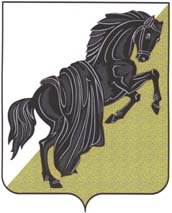 Собрание депутатовКаслинского муниципального районаПЯТОГО СОЗЫВАЧелябинской областиР Е Ш Е Н И Е от «22» декабря 2016 года № 100							г. КаслиОб установлении размера ежеквартальнойвыплаты за счет средств бюджетаКаслинского муниципального района Почетным гражданам Каслинского муниципального района в 2017 годуВ соответствии с подпунктом 2 пункта 11 Положения о присвоении звания «Почетный гражданин Каслинского муниципального района», утвержденного решением Собрания депутатов Каслинского муниципального района от 25.12.2012  № 259Собрание депутатов Каслинского муниципального района РЕШАЕТ:1. Установить размер ежеквартальной выплаты за счет средств бюджета Каслинского муниципального района Почетным гражданам Каслинского муниципального района в 2017 году в сумме 15 000 (пятнадцать тысяч) рублей без учета налога на доходы физических лиц.2. Контроль за исполнением настоящего решения возложить на Председателя Собрания депутатов Каслинского муниципального района.Председатель Собрания депутатовКаслинского муниципального района				         	             Л.А.Лобашова